Wypełnioną kartę zgłoszenia prosimy przesłać na adres: metagenomy@iapan.lublin.pl do 02.06.2017Uprzejmie prosimy o zaznaczenie odpowiedniej opcji. Jednocześnie informujemy, iż wyżywienie będzie zarezerwowane wyłącznie dla osób, które potwierdzą obecność.posiłki wegetariańskie: tak/nieJednocześnie prosimy o poinformowanie w przypadku rezygnacji z uczestnictwa w Sympozjum.Konferencja dofinansowana w ramach zadania:  Organizacja II Ogólnopolskiego Sympozjum Mikrobiologicznego „Metagenomy Różnych Środowisk” - zadanie finansowane w ramach umowy ...../P-DUN/2017 (ID wniosku 350099) ze środków Ministra Nauki i Szkolnictwa Wyższego przeznaczonych na działalność upowszechniającą naukę.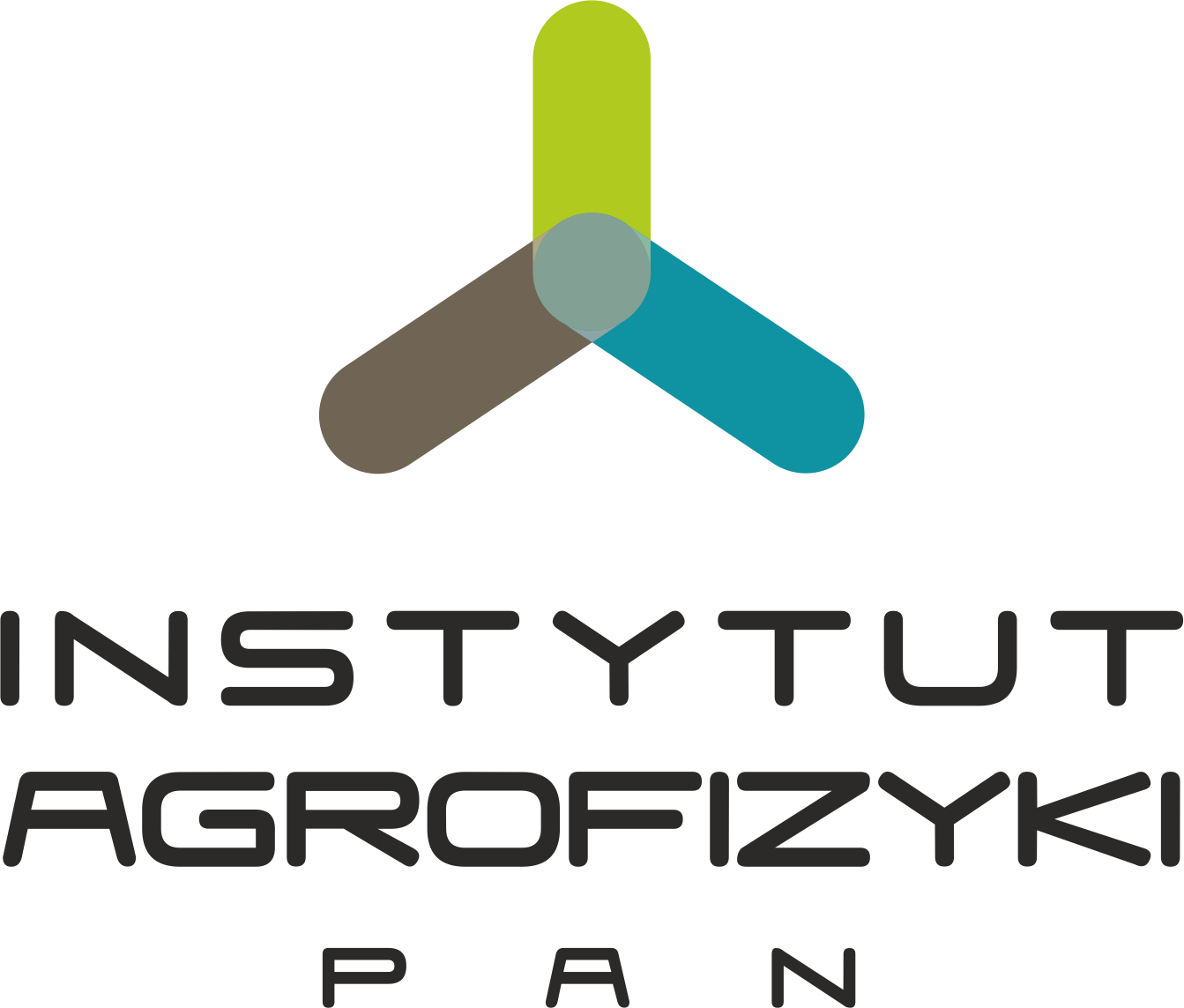 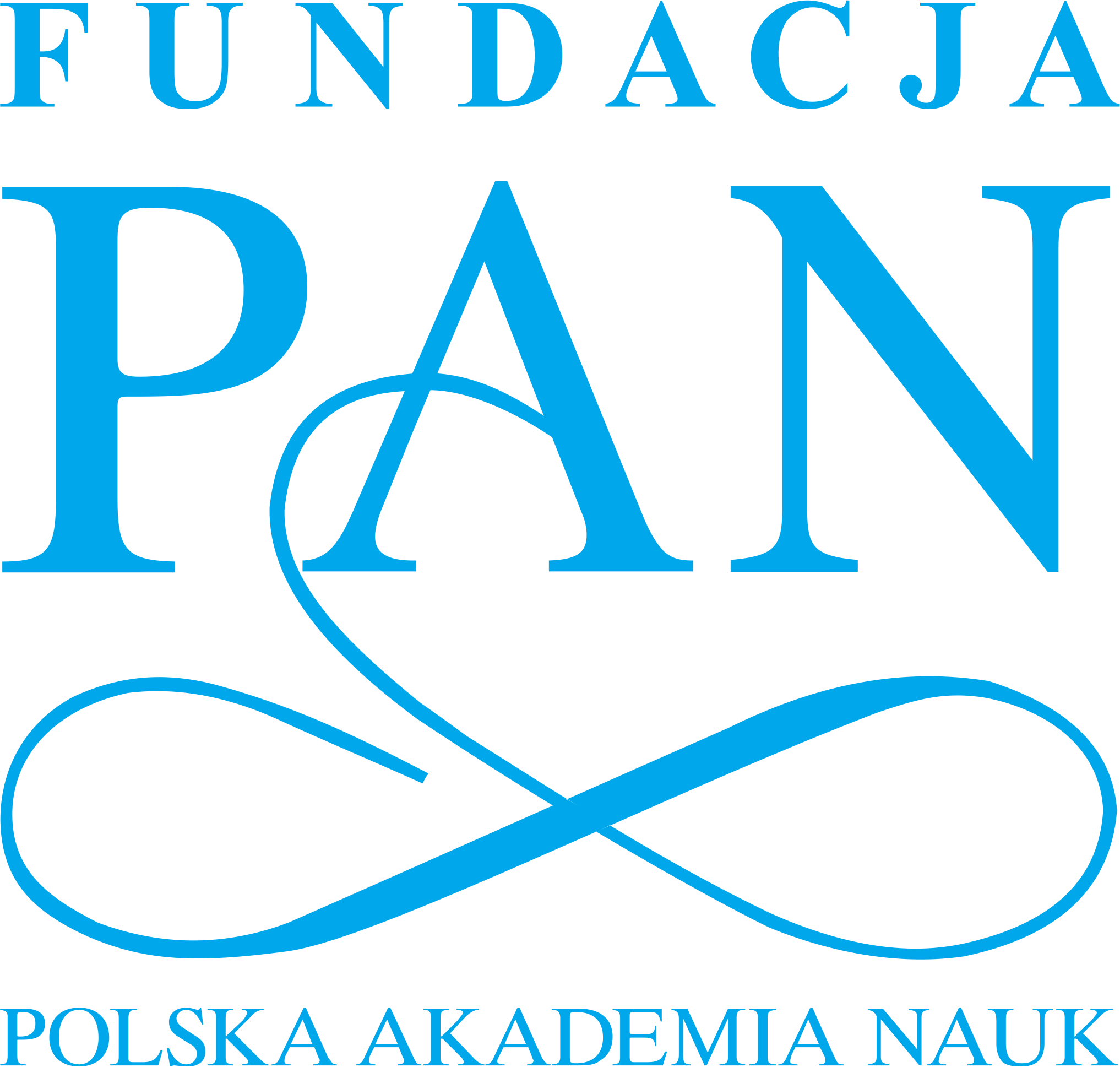 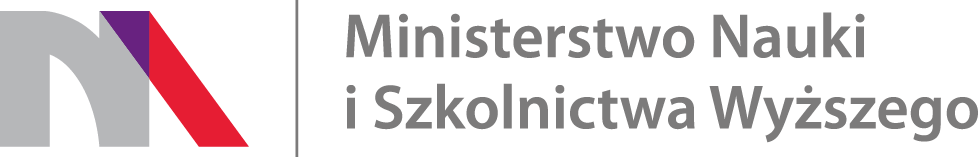 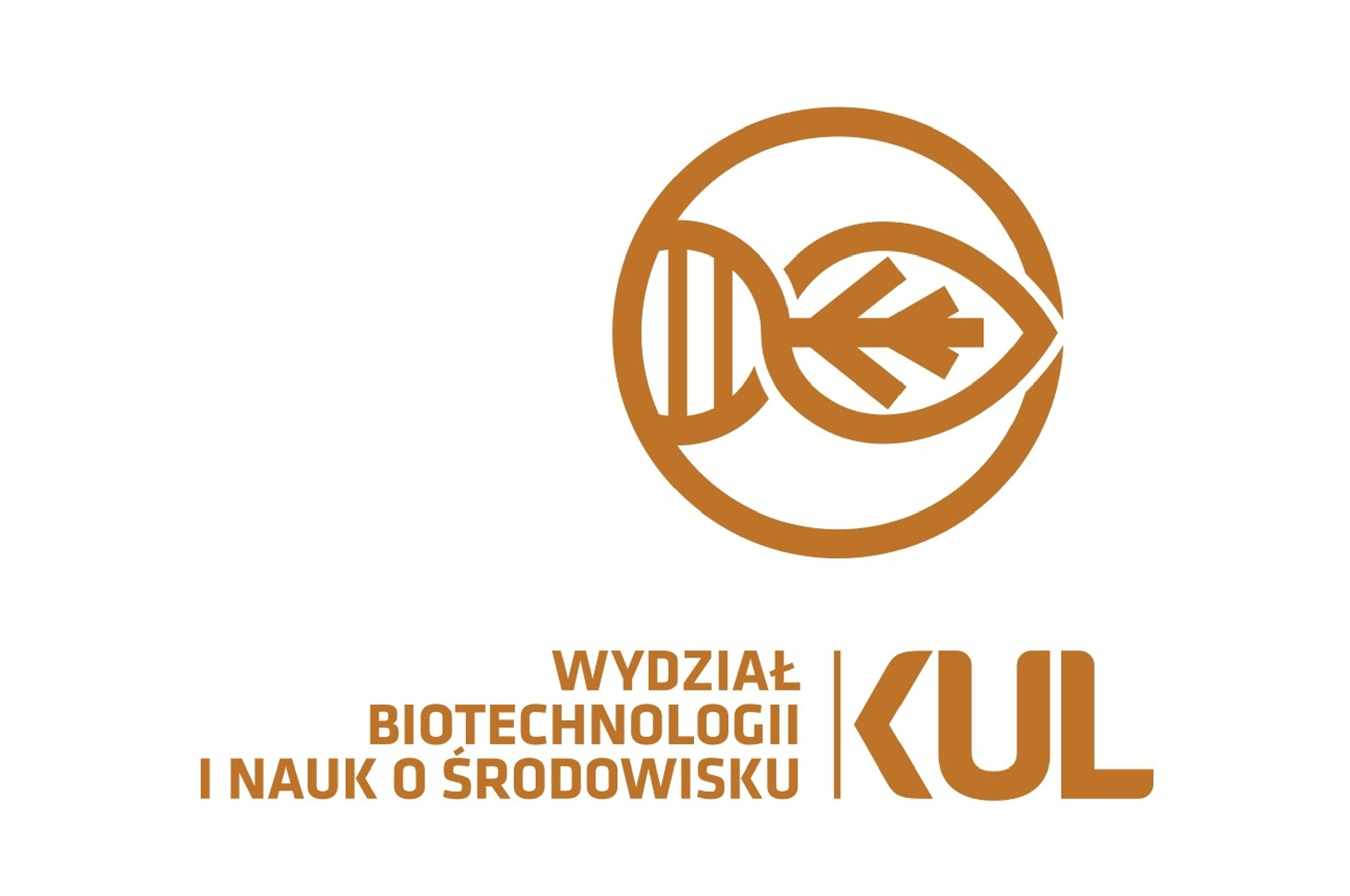 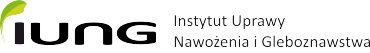 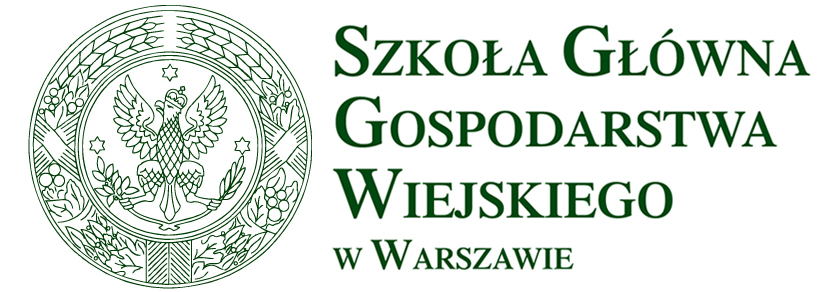 Zakład Badań Systemu Gleba-RoślinaInstytut Agrofizyki im. B. Dobrzańskiego Polskiej Akademii Naukul. Doświadczalna 4
20-290 LublinKatedra Biochemii i Chemii ŚrodowiskaKatolicki Uniwersytet Lubelski Jana Pawła II
Konstantynów 1 20-708 LublinZakład Mikrobiologii RolniczejInstytut Uprawy Nawożenia i GleboznawstwaPaństwowy Instytut Badawczyul. Czartoryskich 8 24-100 PuławySamodzielny Zakład Biologii MikroorganizmówSzkoła Główna Gospodarstwa WiejskiegoZakład Biologii Mikroorganizmów     ul. Nowoursynowska 159                   02-776 WarszawaII OGÓLNOPOLSKIE SYMPOZJUM MIKROBIOLOGICZNE „METAGENOMY RÓŻNYCH ŚRODOWISK”Lublin, 29 - 30 czerwca 2017 rokuKarta informacyjnaImię i nazwiskoobiadobiaduroczysta kolacjauroczysta kolacja29.06.2017taknietaknie30.06.2017taknie--